КАРТОЧКАк распоряжению администрации муниципального образования«Приволжский район»Об утверждении отчета об исполнении бюджета муниципального образования«Приволжский район» за 1 –ое полугодие 2021 годаРаспоряжение принято Управлением делами администрации района   ___________________________________«___» _________ 20 __г.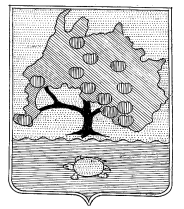 АДМИНИСТРАЦИЯ МУНИЦИПАЛЬНОГО ОБРАЗОВАНИЯ «ПРИВОЛЖСКИЙ РАЙОН» АСТРАХАНСКОЙ ОБЛАСТИ   РАСПОРЯЖЕНИЕот 28.07.2021г. №381р с. НачаловоОб утверждении отчетаоб исполнении бюджетамуниципального образования«Приволжский район»за 1-ое полугодие 2021 годаВ соответствии со статьей 264.2 Бюджетного кодекса Российской Федерации, п.3 статьи 25 Положения о бюджетном процессе муниципального образования «Приволжский район», утвержденного решением Совета муниципального образования «Приволжский район» от 17.04.2019 № 237 «Об утверждении Положения о бюджетном процессе в муниципальном образовании «Приволжский район», ст.56 Устава муниципального образования «Приволжский район»1. Утвердить отчет об исполнении бюджета муниципального образования «Приволжский район» за 1-ое полугодие 2021 года (прилагается) по доходам в сумме619 987 945,81 рублей, порасходам в сумме 585274348,4 рублей, по источникам финансирования в сумме-34713597,41 рублей.2. Направить отчет об исполнении бюджета муниципального образования «Приволжский район» за 1 квартал 2021 года в Совет муниципального образования «Приволжский район» и Контрольно-счетную палату муниципального образования «Приволжский район.3. Контроль за исполнением настоящего распоряжения оставляю за собой.Глава администрациимуниципального образования«Приволжский район» 				Г.П.ЛюбименкоПриложение к распоряжению Главы администрациимуниципального образования «Приволжский район»От 28.07.2021№381рИнформация об исполнении бюджета муниципального образования «Приволжский район» за 1 –ое полугодие 2021 года с нарастающим итогом с начала финансового года по доходам, расходам и источникам финансирования дефицита бюджетаЗа 1-полугодие 2021 года поступило доходов в сумме619 987 945,81 рублей, исполнение по расходам составило 585274348,4 рублей, источники финансирования составили 34713597,41 рублей.Информация о предоставлении межбюджетных трансфертов за 1-ое полугодие 2021 годаЗа 1-ое полугодие 2021 года предоставлено межбюджетных трансфертов:дотации на выравнивание бюджетной обеспеченности сельских поселений муниципального образования "Приволжский район" в рамках ведомственной целевой программы "Управление муниципальными финансами, создание условий для эффективного и ответственного управления муниципальными финансами, повышение устойчивости бюджета муниципального образования "Приволжский район"24588000,00 рублей;Врио начальника финансового управления1. Распоряжение готовит (наименование организации):Финансовоеуправление муниципального образования «Приволжский район»______________________________________________________________________________________2.  Распоряжение визируют (Ф.И.О. руководителя, дата визирования)Начальник финансового управления                     ИсламгазиеваИ.Ч.____________________3.Должностное лицо, готовящее проект распоряженияЗаместитель начальника финансового управления – начальник бюджетного отдела Н.В.Заворуева_________________________4.Зам. главы администрации района, курирующий данную отрасль:5.Юрисконсульт администрации6.Контрольно-инспекционная группа________________________________________________________________________________________________________________________________________________________________________________________________________________________________________________________________________________________________________________________________________________________7.  Распоряжение разослать: Совет муниципального образования «Приволжский район», Контрольно-счетная палата муниципального образования «Приволжский район»7.  Распоряжение разослать: Совет муниципального образования «Приволжский район», Контрольно-счетная палата муниципального образования «Приволжский район»                                                 1. Доходы бюджетаНаименование 
показателяКод дохода по бюджетной классификацииУтверждено руб.Исполнено руб.Наименование 
показателяКод дохода по бюджетной классификацииУтверждено руб.Исполнено руб.1234Доходы бюджета - ИТОГОх1 301 571 813,04619 987 945,81в том числе: 
НАЛОГОВЫЕ И НЕНАЛОГОВЫЕ ДОХОДЫ 000 1000000000 0000 000345 128 100,00192 643 407,26
НАЛОГИ НА ПРИБЫЛЬ, ДОХОДЫ 000 1010000000 0000 000209 000 000,0093 185 097,54
Налог на доходы физических лиц 000 1010200001 0000 110209 000 000,0093 185 097,54
Налог на доходы физических лиц с доходов, источником которых является налоговый агент, за исключением доходов, в отношении которых исчисление и уплата налога осуществляются в соответствии со статьями 227, 227.1 и 228 Налогового кодекса Российской Федерации 000 1010201001 0000 110195 800 000,0086 395 665,10
Налог на доходы физических лиц с доходов, полученных от осуществления деятельности физическими лицами, зарегистрированными в качестве индивидуальных предпринимателей, нотариусов, занимающихся частной практикой, адвокатов, учредивших адвокатские кабинеты, и других лиц, занимающихся частной практикой в соответствии со статьей 227 Налогового кодекса Российской Федерации 000 1010202001 0000 1105 100 000,002 314 523,03
Налог на доходы физических лиц с доходов, полученных физическими лицами в соответствии со статьей 228 Налогового кодекса Российской Федерации 000 1010203001 0000 1102 900 000,001 672 844,36
Налог на доходы физических лиц в виде фиксированных авансовых платежей с доходов, полученных физическими лицами, являющимися иностранными гражданами, осуществляющими трудовую деятельность по найму на основании патента в соответствии со статьей 227.1 Налогового кодекса Российской Федерации 000 1010204001 0000 1105 200 000,002 634 318,20
Налог на доходы физических лиц в части суммы налога, превышающей 650 000 рублей, относящейся к части налоговой базы, превышающей 5 000 000 рублей (за исключением налога на доходы физических лиц с сумм прибыли контролируемой иностранной компании, в том числе фиксированной прибыли контролируемой иностранной компании) 000 1010208001 0000 110-167 746,85
НАЛОГИ НА ТОВАРЫ (РАБОТЫ, УСЛУГИ), РЕАЛИЗУЕМЫЕ НА ТЕРРИТОРИИ РОССИЙСКОЙ ФЕДЕРАЦИИ 000 1030000000 0000 00010 253 000,003 670 996,12
Акцизы по подакцизным товарам (продукции), производимым на территории Российской Федерации 000 1030200001 0000 11010 253 000,003 670 996,12 Доходы от уплаты акцизов на дизельное топливо, подлежащие распределению между бюджетами субъектов Российской Федерации и местными бюджетами с учетом установленных дифференцированных нормативов отчислений в местные бюджеты 000 1030223001 0000 1104 200 000,001 660 044,06
Доходы от уплаты акцизов на дизельное топливо, подлежащие распределению между бюджетами субъектов Российской Федерации и местными бюджетами с учетом установленных дифференцированных нормативов отчислений в местные бюджеты (по нормативам, установленным федеральным законом о федеральном бюджете в целях формирования дорожных фондов субъектов Российской Федерации) 000 1030223101 0000 1104 200 000,001 660 044,06
Доходы от уплаты акцизов на моторные масла для дизельных и (или) карбюраторных (инжекторных) двигателей, подлежащие распределению между бюджетами субъектов Российской Федерации и местными бюджетами с учетом установленных дифференцированных нормативов отчислений в местные бюджеты 000 1030224001 0000 11035 000,0012 505,10
Доходы от уплаты акцизов на моторные масла для дизельных и (или) карбюраторных (инжекторных) двигателей, подлежащие распределению между бюджетами субъектов Российской Федерации и местными бюджетами с учетом установленных дифференцированных нормативов отчислений в местные бюджеты (по нормативам, установленным федеральным законом о федеральном бюджете в целях формирования дорожных фондов субъектов Российской Федерации) 000 1030224101 0000 11035 000,0012 505,10
Доходы от уплаты акцизов на автомобильный бензин, подлежащие распределению между бюджетами субъектов Российской Федерации и местными бюджетами с учетом установленных дифференцированных нормативов отчислений в местные бюджеты 000 1030225001 0000 1106 018 000,002 308 305,52
Доходы от уплаты акцизов на автомобильный бензин, подлежащие распределению между бюджетами субъектов Российской Федерации и местными бюджетами с учетом установленных дифференцированных нормативов отчислений в местные бюджеты (по нормативам, установленным федеральным законом о федеральном бюджете в целях формирования дорожных фондов субъектов Российской Федерации) 000 1030225101 0000 1106 018 000,002 308 305,52
Доходы от уплаты акцизов на прямогонный бензин, подлежащие распределению между бюджетами субъектов Российской Федерации и местными бюджетами с учетом установленных дифференцированных нормативов отчислений в местные бюджеты 000 1030226001 0000 110--309 858,56
Доходы от уплаты акцизов на прямогонный бензин, подлежащие распределению между бюджетами субъектов Российской Федерации и местными бюджетами с учетом установленных дифференцированных нормативов отчислений в местные бюджеты (по нормативам, установленным федеральным законом о федеральном бюджете в целях формирования дорожных фондов субъектов Российской Федерации) 000 1030226101 0000 110--309 858,56
НАЛОГИ НА СОВОКУПНЫЙ ДОХОД 000 1050000000 0000 00054 070 000,0045 982 591,03
Налог, взимаемый в связи с применением упрощенной системы налогообложения 000 1050100000 0000 11042 000 000,0031 683 519,10
Налог, взимаемый с налогоплательщиков, выбравших в качестве объекта налогообложения доходы 000 1050101001 0000 11030 400 000,0020 213 627,90
Налог, взимаемый с налогоплательщиков, выбравших в качестве объекта налогообложения доходы 000 1050101101 0000 11030 400 000,0020 213 627,90
Налог, взимаемый с налогоплательщиков, выбравших в качестве объекта налогообложения доходы, уменьшенные на величину расходов 000 1050102001 0000 11011 600 000,0011 467 652,04
Налог, взимаемый с налогоплательщиков, выбравших в качестве объекта налогообложения доходы, уменьшенные на величину расходов (в том числе минимальный налог, зачисляемый в бюджеты субъектов Российской Федерации) 000 1050102101 0000 11011 600 000,0011 471 183,04
Налог, взимаемый с налогоплательщиков, выбравших в качестве объекта налогообложения доходы, уменьшенные на величину расходов (за налоговые периоды, истекшие до 1 января 2011 года) 000 1050102201 0000 110--3 531,00
Минимальный налог, зачисляемый в бюджеты субъектов Российской Федерации (за налоговые периоды, истекшие до 1 января 2016 года) 000 1050105001 0000 110-2 239,16
Единый налог на вмененный доход для отдельных видов деятельности 000 1050200002 0000 1102 300 000,002 797 152,86
Единый налог на вмененный доход для отдельных видов деятельности 000 1050201002 0000 1102 300 000,002 796 802,72
Единый налог на вмененный доход для отдельных видов деятельности (за налоговые периоды, истекшие до 1 января 2011 года) 000 1050202002 0000 110-350,14
Единый сельскохозяйственный налог 000 1050300001 0000 1106 627 000,007 347 361,47
Единый сельскохозяйственный налог 000 1050301001 0000 1106 627 000,007 347 361,47
Налог, взимаемый в связи с применением патентной системы налогообложения 000 1050400002 0000 1103 143 000,004 154 557,60
Налог, взимаемый в связи с применением патентной системы налогообложения, зачисляемый в бюджеты муниципальных районов5 000 1050402002 0000 1103 143 000,004 154 557,60
ГОСУДАРСТВЕННАЯ ПОШЛИНА 000 1080000000 0000 0006 200 000,003 131 152,80
Государственная пошлина по делам, рассматриваемым в судах общей юрисдикции, мировыми судьями 000 1080300001 0000 1106 200 000,003 131 152,80
Государственная пошлина по делам, рассматриваемым в судах общей юрисдикции, мировыми судьями (за исключением Верховного Суда Российской Федерации) 000 1080301001 0000 1106 200 000,003 131 152,80
ЗАДОЛЖЕННОСТЬ И ПЕРЕРАСЧЕТЫ ПО ОТМЕНЕННЫМ НАЛОГАМ, СБОРАМ И ИНЫМ ОБЯЗАТЕЛЬНЫМ ПЛАТЕЖАМ 000 1090000000 0000 000-193,69
ДОХОДЫ ОТ ИСПОЛЬЗОВАНИЯ ИМУЩЕСТВА, НАХОДЯЩЕГОСЯ В ГОСУДАРСТВЕННОЙ И МУНИЦИПАЛЬНОЙ СОБСТВЕННОСТИ 000 1110000000 0000 00048 183 800,0020 027 841,98
Доходы, получаемые в виде арендной либо иной платы за передачу в возмездное пользование государственного и муниципального имущества (за исключением имущества бюджетных и автономных учреждений, а также имущества государственных и муниципальных унитарных предприятий, в том числе казенных) 000 1110500000 0000 12047 503 800,0019 079 363,89
Доходы, получаемые в виде арендной платы за земельные участки, государственная собственность на которые не разграничена, а также средства от продажи права на заключение договоров аренды указанных земельных участков 000 1110501000 0000 12045 000 000,0017 620 361,32
Доходы, получаемые в виде арендной платы за земельные участки, государственная собственность на которые не разграничена и которые расположены в границах сельских поселений и межселенных территорий муниципальных районов, а также средства от продажи права на заключение договоров аренды указанных земельных участков 000 1110501305 0000 12045 000 000,0017 620 361,32
Доходы от сдачи в аренду имущества, находящегося в оперативном управлении органов государственной власти, органов местного самоуправления, органов управления государственными внебюджетными фондами и созданных ими учреждений (за исключением имущества бюджетных и автономных учреждений) 000 1110503000 0000 1202 503 800,001 459 002,57
Доходы от сдачи в аренду имущества, находящегося в оперативном управлении органов управления муниципальных районов и созданных ими учреждений (за исключением имущества муниципальных бюджетных и автономных учреждений) 000 1110503505 0000 1202 503 800,001 459 002,57
Прочие доходы от использования имущества и прав, находящихся в государственной и муниципальной собственности (за исключением имущества бюджетных и автономных учреждений, а также имущества государственных и муниципальных унитарных предприятий, в том числе казенных) 000 1110900000 0000 120680 000,00948 478,09
Прочие поступления от использования имущества, находящегося в государственной и муниципальной собственности (за исключением имущества бюджетных и автономных учреждений, а также имущества государственных и муниципальных унитарных предприятий, в том числе казенных) 000 1110904000 0000 120680 000,00948 478,09
Прочие поступления от использования имущества, находящегося в собственности муниципальных районов (за исключением имущества муниципальных бюджетных и автономных учреждений, а также имущества муниципальных унитарных предприятий, в том числе казенных) 000 1110904505 0000 120680 000,00948 478,09
Прочие поступления от использования имущества, находящегося в собственности сельских поселений (за исключением имущества муниципальных бюджетных и автономных учреждений, а также имущества муниципальных унитарных предприятий, в том числе казенных) 000 1110904510 0000 120--
ПЛАТЕЖИ ПРИ ПОЛЬЗОВАНИИ ПРИРОДНЫМИ РЕСУРСАМИ 000 1120000000 0000 0003 100 000,0010 914 479,19
Плата за негативное воздействие на окружающую среду 000 1120100001 0000 1203 100 000,0010 914 479,19
Плата за выбросы загрязняющих веществ в атмосферный воздух стационарными объектами7 000 1120101001 0000 12010 200,00108 846,55
Плата за сбросы загрязняющих веществ в водные объекты 000 1120103001 0000 1203 079 800,0010 797 390,65
Плата за размещение отходов производства и потребления 000 1120104001 0000 12010 000,008 241,99
Плата за размещение отходов производства 000 1120104101 0000 12010 000,007 312,19
Плата за размещение твердых коммунальных отходов 000 1120104201 0000 120-929,80
ДОХОДЫ ОТ ОКАЗАНИЯ ПЛАТНЫХ УСЛУГ И КОМПЕНСАЦИИ ЗАТРАТ ГОСУДАРСТВА 000 1130000000 0000 0001 000 000,002 334 986,30
Доходы от компенсации затрат государства 000 1130200000 0000 1301 000 000,002 334 986,30
Прочие доходы от компенсации затрат государства 000 1130299000 0000 1301 000 000,002 334 986,30
Прочие доходы от компенсации затрат бюджетов муниципальных районов 000 1130299505 0000 1301 000 000,002 334 986,30
ДОХОДЫ ОТ ПРОДАЖИ МАТЕРИАЛЬНЫХ И НЕМАТЕРИАЛЬНЫХ АКТИВОВ 000 1140000000 0000 00011 451 300,0011 446 128,83
Доходы от реализации имущества, находящегося в государственной и муниципальной собственности (за исключением движимого имущества бюджетных и автономных учреждений, а также имущества государственных и муниципальных унитарных предприятий, в том числе казенных) 000 1140200000 0000 000876 000,00975 239,67
Доходы от реализации имущества, находящегося в собственности муниципальных районов (за исключением движимого имущества муниципальных бюджетных и автономных учреждений, а также имущества муниципальных унитарных предприятий, в том числе казенных), в части реализации основных средств по указанному имуществу 000 1140205005 0000 410876 000,00975 239,67
Доходы от реализации иного имущества, находящегося в собственности муниципальных районов (за исключением имущества муниципальных бюджетных и автономных учреждений, а также имущества муниципальных унитарных предприятий, в том числе казенных), в части реализации основных средств по указанному имуществу 000 1140205305 0000 410876 000,00975 239,67
Доходы от продажи земельных участков, находящихся в государственной и муниципальной собственности 000 1140600000 0000 43010 575 300,0010 470 889,16
Доходы от продажи земельных участков, государственная собственность на которые не разграничена 000 1140601000 0000 43010 575 300,0010 470 889,16
Доходы от продажи земельных участков, государственная собственность на которые не разграничена и которые расположены в границах сельских поселений и межселенных территорий муниципальных районов 000 1140601305 0000 43010 575 300,0010 470 889,16
ШТРАФЫ, САНКЦИИ, ВОЗМЕЩЕНИЕ УЩЕРБА 000 1160000000 0000 0001 500 000,001 144 135,03
Административные штрафы, установленные Кодексом Российской Федерации об административных правонарушениях 000 1160100001 0000 140250 000,00805 720,97
Административные штрафы, установленные главой 5 Кодекса Российской Федерации об административных правонарушениях, за административные правонарушения, посягающие на права граждан 000 1160105001 0000 140-16 421,71
Административные штрафы, установленные главой 5 Кодекса Российской Федерации об административных правонарушениях, за административные правонарушения, посягающие на права граждан, налагаемые мировыми судьями, комиссиями по делам несовершеннолетних и защите их прав 000 1160105301 0000 140-16 421,71
Административные штрафы, установленные главой 6 Кодекса Российской Федерации об административных правонарушениях, за административные правонарушения, посягающие на здоровье, санитарно-эпидемиологическое благополучие населения и общественную нравственность 000 1160106001 0000 140-9 250,00
Административные штрафы, установленные главой 6 Кодекса Российской Федерации об административных правонарушениях, за административные правонарушения, посягающие на здоровье, санитарно-эпидемиологическое благополучие населения и общественную нравственность, налагаемые мировыми судьями, комиссиями по делам несовершеннолетних и защите их прав 000 1160106301 0000 140-9 250,00
Административные штрафы, установленные главой 7 Кодекса Российской Федерации об административных правонарушениях, за административные правонарушения в области охраны собственности 000 1160107001 0000 140250 000,001 000,00
Административные штрафы, установленные главой 7 Кодекса Российской Федерации об административных правонарушениях, за административные правонарушения в области охраны собственности, налагаемые мировыми судьями, комиссиями по делам несовершеннолетних и защите их прав 000 1160107301 0000 140-1 000,00
Административные штрафы, установленные главой 7 Кодекса Российской Федерации об административных правонарушениях, за административные правонарушения в области охраны собственности, выявленные должностными лицами органов муниципального контроля 000 1160107401 0000 140250 000,00-
Административные штрафы, установленные главой 8 Кодекса Российской Федерации об административных правонарушениях, за административные правонарушения в области охраны окружающей среды и природопользования 000 1160108001 0000 140-12 000,00
Административные штрафы, установленные главой 8 Кодекса Российской Федерации об административных правонарушениях, за административные правонарушения в области охраны окружающей среды и природопользования, налагаемые мировыми судьями, комиссиями по делам несовершеннолетних и защите их прав 000 1160108301 0000 140-12 000,00
Административные штрафы, установленные главой 14 Кодекса Российской Федерации об административных правонарушениях, за административные правонарушения в области предпринимательской деятельности и деятельности саморегулируемых организаций 000 1160114001 0000 140-196 250,00
Административные штрафы, установленные главой 14 Кодекса Российской Федерации об административных правонарушениях, за административные правонарушения в области предпринимательской деятельности и деятельности саморегулируемых организаций, налагаемые мировыми судьями, комиссиями по делам несовершеннолетних и защите их прав 000 1160114301 0000 140-196 250,00
Административные штрафы, установленные главой 15 Кодекса Российской Федерации об административных правонарушениях, за административные правонарушения в области финансов, налогов и сборов, страхования, рынка ценных бумаг 000 1160115001 0000 140-150,00
Административные штрафы, установленные главой 15 Кодекса Российской Федерации об административных правонарушениях, за административные правонарушения в области финансов, налогов и сборов, страхования, рынка ценных бумаг (за исключением штрафов, указанных в пункте 6 статьи 46 Бюджетного кодекса Российской Федерации), налагаемые мировыми судьями, комиссиями по делам несовершеннолетних и защите их прав 000 1160115301 0000 140-150,00
Административные штрафы, установленные главой 17 Кодекса Российской Федерации об административных правонарушениях, за административные правонарушения, посягающие на институты государственной власти 000 1160117001 0000 140-2 000,00
Административные штрафы, установленные главой 17 Кодекса Российской Федерации об административных правонарушениях, за административные правонарушения, посягающие на институты государственной власти, налагаемые мировыми судьями, комиссиями по делам несовершеннолетних и защите их прав 000 1160117301 0000 140-2 000,00
Административные штрафы, установленные главой 19 Кодекса Российской Федерации об административных правонарушениях, за административные правонарушения против порядка управления 000 1160119001 0000 140-14 500,00
Административные штрафы, установленные главой 19 Кодекса Российской Федерации об административных правонарушениях, за административные правонарушения против порядка управления, налагаемые мировыми судьями, комиссиями по делам несовершеннолетних и защите их прав 000 1160119301 0000 140-14 500,00
Административные штрафы, установленные главой 20 Кодекса Российской Федерации об административных правонарушениях, за административные правонарушения, посягающие на общественный порядок и общественную безопасность 000 1160120001 0000 140-554 149,26
Административные штрафы, установленные главой 20 Кодекса Российской Федерации об административных правонарушениях, за административные правонарушения, посягающие на общественный порядок и общественную безопасность, налагаемые мировыми судьями, комиссиями по делам несовершеннолетних и защите их прав 000 1160120301 0000 140-554 149,26
Административные штрафы, установленные законами субъектов Российской Федерации об административных правонарушениях 000 1160200002 0000 140--
Административные штрафы, установленные законами субъектов Российской Федерации об административных правонарушениях, за нарушение муниципальных правовых актов 000 1160202002 0000 140--
Платежи в целях возмещения причиненного ущерба (убытков) 000 1161000000 0000 140300 000,00498 414,06
Платежи по искам о возмещении ущерба, а также платежи, уплачиваемые при добровольном возмещении ущерба, причиненного муниципальному имуществу муниципального района (за исключением имущества, закрепленного за муниципальными бюджетными (автономными) учреждениями, унитарными предприятиями) 000 1161003005 0000 14010 000,0055 954,32
Прочее возмещение ущерба, причиненного муниципальному имуществу муниципального района (за исключением имущества, закрепленного за муниципальными бюджетными (автономными) учреждениями, унитарными предприятиями) 000 1161003205 0000 14010 000,0055 954,32
Денежные взыскания, налагаемые в возмещение ущерба, причиненного в результате незаконного или нецелевого использования бюджетных средств 000 1161010000 0000 140-30 065,21
Денежные взыскания, налагаемые в возмещение ущерба, причиненного в результате незаконного или нецелевого использования бюджетных средств (в части бюджетов муниципальных районов) 000 1161010005 0000 140-30 065,21
Доходы от денежных взысканий (штрафов), поступающие в счет погашения задолженности, образовавшейся до 1 января 2020 года, подлежащие зачислению в бюджеты бюджетной системы Российской Федерации по нормативам, действовавшим в 2019 году 000 1161012000 0000 140290 000,00412 394,53
Доходы от денежных взысканий (штрафов), поступающие в счет погашения задолженности, образовавшейся до 1 января 2020 года, подлежащие зачислению в федеральный бюджет по нормативам, действовавшим в 2019 году 000 1161012101 0000 140--
Доходы от денежных взысканий (штрафов), поступающие в счет погашения задолженности, образовавшейся до 1 января 2020 года, подлежащие зачислению в бюджет муниципального образования по нормативам, действовавшим в 2019 году 000 1161012301 0000 140290 000,00384 179,46
Доходы от денежных взысканий (штрафов), поступающие в счет погашения задолженности, образовавшейся до 1 января 2020 года, подлежащие зачислению в федеральный бюджет и бюджет муниципального образования по нормативам, действовавшим в 2019 году 000 1161012901 0000 140-28 215,07
Платежи, уплачиваемые в целях возмещения вреда 000 1161100001 0000 140950 000,00-160 000,00
Платежи по искам о возмещении вреда, причиненного окружающей среде, а также платежи, уплачиваемые при добровольном возмещении вреда, причиненного окружающей среде (за исключением вреда, причиненного окружающей среде на особо охраняемых природных территориях, а также вреда, причиненного водным объектам), подлежащие зачислению в бюджет муниципального образования 000 1161105001 0000 140950 000,00-160 000,00
ПРОЧИЕ НЕНАЛОГОВЫЕ ДОХОДЫ 000 1170000000 0000 000370 000,00805 804,75
Невыясненные поступления 000 1170100000 0000 180-36 886,17
Невыясненные поступления, зачисляемые в бюджеты муниципальных районов 000 1170105005 0000 180-36 886,17
Прочие неналоговые доходы 000 1170500000 0000 180370 000,00768 918,58
Прочие неналоговые доходы бюджетов муниципальных районов 000 1170505005 0000 180370 000,00768 918,58
БЕЗВОЗМЕЗДНЫЕ ПОСТУПЛЕНИЯ 000 2000000000 0000 000956 443 713,04427 344 538,55
БЕЗВОЗМЕЗДНЫЕ ПОСТУПЛЕНИЯ ОТ ДРУГИХ БЮДЖЕТОВ БЮДЖЕТНОЙ СИСТЕМЫ РОССИЙСКОЙ ФЕДЕРАЦИИ 000 2020000000 0000 000956 443 713,04434 949 534,14
Дотации бюджетам бюджетной системы Российской Федерации 000 2021000000 0000 15046 023 900,0023 174 400,00
Дотации на выравнивание бюджетной обеспеченности 000 2021500100 0000 15046 023 900,0023 174 400,00
Дотации бюджетам муниципальных районов на выравнивание бюджетной обеспеченности из бюджета субъекта Российской Федерации 000 2021500105 0000 15046 023 900,0023 174 400,00
Субсидии бюджетам бюджетной системы Российской Федерации (межбюджетные субсидии) 000 2022000000 0000 150278 082 747,0120 404 801,47
Субсидии бюджетам на создание в общеобразовательных организациях, расположенных в сельской местности и малых городах, условий для занятий физической культурой и спортом 000 2022509700 0000 1502 376 000,00-
Субсидии бюджетам муниципальных районов на создание в общеобразовательных организациях, расположенных в сельской местности и малых городах, условий для занятий физической культурой и спортом 000 2022509705 0000 1502 376 000,00-
Субсидии бюджетам на создание дополнительных мест для детей в возрасте от 1,5 до 3 лет в образовательных организациях, осуществляющих образовательную деятельность по образовательным программам дошкольного образования 000 2022523200 0000 150230 117 030,91-
Субсидии бюджетам муниципальных районов на создание дополнительных мест для детей в возрасте от 1,5 до 3 лет в образовательных организациях, осуществляющих образовательную деятельность по образовательным программам дошкольного образования 000 2022523205 0000 150230 117 030,91-
Субсидии бюджетам на организацию бесплатного горячего питания обучающихся, получающих начальное общее образование в государственных и муниципальных образовательных организациях 000 2022530400 0000 15036 473 585,5711 291 369,60
Субсидии бюджетам муниципальных районов на организацию бесплатного горячего питания обучающихся, получающих начальное общее образование в государственных и муниципальных образовательных организациях 000 2022530405 0000 15036 473 585,5711 291 369,60
Субсидии бюджетам на реализацию мероприятий по обеспечению жильем молодых семей 000 2022549700 0000 1502 332 201,532 329 502,87
Субсидии бюджетам муниципальных районов на реализацию мероприятий по обеспечению жильем молодых семей 000 2022549705 0000 1502 332 201,532 329 502,87
Прочие субсидии 000 2022999900 0000 1506 783 929,006 783 929,00
Прочие субсидии бюджетам муниципальных районов 000 2022999905 0000 1506 783 929,006 783 929,00
Субвенции бюджетам бюджетной системы Российской Федерации 000 2023000000 0000 150613 537 066,03391 257 384,96
Субвенции местным бюджетам на выполнение передаваемых полномочий субъектов Российской Федерации 000 2023002400 0000 15049 181 900,0024 588 000,00
Субвенции бюджетам муниципальных районов на выполнение передаваемых полномочий субъектов Российской Федерации 000 2023002405 0000 15049 181 900,0024 588 000,00
Субвенции бюджетам на компенсацию части платы, взимаемой с родителей (законных представителей) за присмотр и уход за детьми, посещающими образовательные организации, реализующие образовательные программы дошкольного образования 000 2023002900 0000 1504 561 300,003 197 366,64
Субвенции бюджетам муниципальных районов на компенсацию части платы, взимаемой с родителей (законных представителей) за присмотр и уход за детьми, посещающими образовательные организации, реализующие образовательные программы дошкольного образования 000 2023002905 0000 1504 561 300,003 197 366,64
Субвенции бюджетам на осуществление полномочий по составлению (изменению) списков кандидатов в присяжные заседатели федеральных судов общей юрисдикции в Российской Федерации 000 2023512000 0000 1509 900,007 331,94
Субвенции бюджетам муниципальных районов на осуществление полномочий по составлению (изменению) списков кандидатов в присяжные заседатели федеральных судов общей юрисдикции в Российской Федерации 000 2023512005 0000 1509 900,007 331,94
Субвенции бюджетам муниципальных образований на ежемесячное денежное вознаграждение за классное руководство педагогическим работникам государственных и муниципальных общеобразовательных организаций 000 2023530300 0000 15025 370 240,0012 733 560,00
Субвенции бюджетам муниципальных районов на ежемесячное денежное вознаграждение за классное руководство педагогическим работникам государственных и муниципальных общеобразовательных организаций 000 2023530305 0000 15025 370 240,0012 733 560,00
Субвенции бюджетам на поддержку сельскохозяйственного производства по отдельным подотраслям растениеводства и животноводства 000 2023550800 0000 15022 590 250,0022 485 118,32
Субвенции бюджетам муниципальных районов на поддержку сельскохозяйственного производства по отдельным подотраслям растениеводства и животноводства 000 2023550805 0000 15022 590 250,0022 485 118,32
Прочие субвенции 000 2023999900 0000 150511 823 476,03328 246 008,06
Прочие субвенции бюджетам муниципальных районов 000 2023999905 0000 150511 823 476,03328 246 008,06
Иные межбюджетные трансферты 000 2024000000 0000 15018 800 000,00112 947,71
Межбюджетные трансферты, передаваемые бюджетам для компенсации дополнительных расходов, возникших в результате решений, принятых органами власти другого уровня 000 2024516000 0000 150-58 689,00
Межбюджетные трансферты, передаваемые бюджетам муниципальных районов для компенсации дополнительных расходов, возникших в результате решений, принятых органами власти другого уровня 000 2024516005 0000 150-58 689,00
Прочие межбюджетные трансферты, передаваемые бюджетам 000 2024999900 0000 15018 800 000,0054 258,71
Прочие межбюджетные трансферты, передаваемые бюджетам муниципальных районов 000 2024999905 0000 15018 800 000,0054 258,71
ДОХОДЫ БЮДЖЕТОВ БЮДЖЕТНОЙ СИСТЕМЫ РОССИЙСКОЙ ФЕДЕРАЦИИ ОТ ВОЗВРАТА ОСТАТКОВ СУБСИДИЙ, СУБВЕНЦИЙ И ИНЫХ МЕЖБЮДЖЕТНЫХ ТРАНСФЕРТОВ, ИМЕЮЩИХ ЦЕЛЕВОЕ НАЗНАЧЕНИЕ, ПРОШЛЫХ ЛЕТ 000 2180000000 0000 000-864 455,42
Доходы бюджетов бюджетной системы Российской Федерации от возврата бюджетами бюджетной системы Российской Федерации остатков субсидий, субвенций и иных межбюджетных трансфертов, имеющих целевое назначение, прошлых лет, а также от возврата организациями остатков субсидий прошлых лет 000 2180000000 0000 150-864 455,42
Доходы бюджетов муниципальных районов от возврата бюджетами бюджетной системы Российской Федерации остатков субсидий, субвенций и иных межбюджетных трансфертов, имеющих целевое назначение, прошлых лет, а также от возврата организациями остатков субсидий прошлых лет 000 2180000005 0000 150-864 455,42
Доходы бюджетов муниципальных районов от возврата организациями остатков субсидий прошлых лет 000 2180500005 0000 150-830 296,20
Доходы бюджетов муниципальных районов от возврата бюджетными учреждениями остатков субсидий прошлых лет 000 2180501005 0000 150-830 296,20
Доходы бюджетов муниципальных районов от возврата остатков субсидий на реализацию программ формирования современной городской среды из бюджетов поселений 000 2182555505 0000 150-24 660,76
Доходы бюджетов муниципальных районов от возврата прочих остатков субсидий, субвенций и иных межбюджетных трансфертов, имеющих целевое назначение, прошлых лет из бюджетов поселений 000 2186001005 0000 150-9 498,46
ВОЗВРАТ ОСТАТКОВ СУБСИДИЙ, СУБВЕНЦИЙ И ИНЫХ МЕЖБЮДЖЕТНЫХ ТРАНСФЕРТОВ, ИМЕЮЩИХ ЦЕЛЕВОЕ НАЗНАЧЕНИЕ, ПРОШЛЫХ ЛЕТ 000 2190000000 0000 000--8 469 451,01
Возврат остатков субсидий, субвенций и иных межбюджетных трансфертов, имеющих целевое назначение, прошлых лет из бюджетов муниципальных районов 000 2190000005 0000 150--8 469 451,01
Возврат остатков субсидий на реализацию мероприятий федеральной целевой программы "Устойчивое развитие сельских территорий на 2014 - 2017 годы и на период до 2020 года" из бюджетов муниципальных районов 000 2192501805 0000 150--1 251 526,00
Возврат остатков субсидий на мероприятия подпрограммы "Обеспечение жильем молодых семей" федеральной целевой программы "Жилище" на 2015 - 2020 годы из бюджетов муниципальных районов 000 2192502005 0000 150--169,10
Возврат остатков субсидий на организацию бесплатного горячего питания обучающихся, получающих начальное общее образование в государственных и муниципальных образовательных организациях, из бюджетов муниципальных районов 000 2192530405 0000 150--659 881,26
Возврат остатков субсидий на финансовое обеспечение мероприятий федеральной целевой программы "Развитие физической культуры и спорта в Российской Федерации на 2016 - 2020 годы" из бюджетов муниципальных районов 000 2192549505 0000 150--1 162 871,23
Возврат остатков субсидий на реализацию программ формирования современной городской среды из бюджетов муниципальных районов 000 2192555505 0000 150--24 660,76
Возврат прочих остатков субсидий, субвенций и иных межбюджетных трансфертов, имеющих целевое назначение, прошлых лет из бюджетов муниципальных районов 000 2196001005 0000 150--5 370 342,66                                                            2. Расходы бюджетаНаименование показателяКод расхода по бюджетной классификацииУтверждено руб.Исполнено руб.Наименование показателяКод расхода по бюджетной классификацииУтверждено руб.Исполнено руб.1234Расходы бюджета - ИТОГОх1 681 587 384,22585 274 348,40в том числе: 
ОБЩЕГОСУДАРСТВЕННЫЕ ВОПРОСЫ 000 0100 0000000000 000108 994 125,0644 476 484,84
Функционирование высшего должностного лица субъекта Российской Федерации и муниципального образования 000 0102 0000000000 0001 769 458,26918 491,45
Расходы на выплаты персоналу в целях обеспечения выполнения функций государственными (муниципальными) органами, казенными учреждениями, органами управления государственными внебюджетными фондами 000 0102 0000000000 1001 769 458,26918 491,45
Расходы на выплаты персоналу государственных (муниципальных) органов 000 0102 0000000000 1201 769 458,26918 491,45
Фонд оплаты труда государственных (муниципальных) органов 000 0102 0000000000 1211 359 057,50713 468,00
Взносы по обязательному социальному страхованию на выплаты денежного содержания и иные выплаты работникам государственных (муниципальных) органов 000 0102 0000000000 129410 400,76205 023,45
Функционирование законодательных (представительных) органов государственной власти и представительных органов муниципальных образований 000 0103 0000000000 000671 600,00339 699,55
Расходы на выплаты персоналу в целях обеспечения выполнения функций государственными (муниципальными) органами, казенными учреждениями, органами управления государственными внебюджетными фондами 000 0103 0000000000 100671 600,00339 699,55
Расходы на выплаты персоналу государственных (муниципальных) органов 000 0103 0000000000 120671 600,00339 699,55
Фонд оплаты труда государственных (муниципальных) органов 000 0103 0000000000 121515 800,00273 014,91
Взносы по обязательному социальному страхованию на выплаты денежного содержания и иные выплаты работникам государственных (муниципальных) органов 000 0103 0000000000 129155 800,0066 684,64
Функционирование Правительства Российской Федерации, высших исполнительных органов государственной власти субъектов Российской Федерации, местных администраций 000 0104 0000000000 0005 499 898,072 327 672,69
Расходы на выплаты персоналу в целях обеспечения выполнения функций государственными (муниципальными) органами, казенными учреждениями, органами управления государственными внебюджетными фондами 000 0104 0000000000 1005 499 898,072 327 672,69
Расходы на выплаты персоналу государственных (муниципальных) органов 000 0104 0000000000 1205 499 898,072 327 672,69
Фонд оплаты труда государственных (муниципальных) органов 000 0104 0000000000 1214 224 138,771 871 842,47
Взносы по обязательному социальному страхованию на выплаты денежного содержания и иные выплаты работникам государственных (муниципальных) органов 000 0104 0000000000 1291 275 759,30455 830,22
Судебная система 000 0105 0000000000 0009 900,007 331,94
Закупка товаров, работ и услуг для обеспечения государственных (муниципальных) нужд 000 0105 0000000000 2009 900,007 331,94
Иные закупки товаров, работ и услуг для обеспечения государственных (муниципальных) нужд 000 0105 0000000000 2409 900,007 331,94
Прочая закупка товаров, работ и услуг 000 0105 0000000000 2449 900,007 331,94
Обеспечение деятельности финансовых, налоговых и таможенных органов и органов финансового (финансово-бюджетного) надзора 000 0106 0000000000 00010 572 902,124 389 459,67
Расходы на выплаты персоналу в целях обеспечения выполнения функций государственными (муниципальными) органами, казенными учреждениями, органами управления государственными внебюджетными фондами 000 0106 0000000000 1008 834 102,123 972 819,96
Расходы на выплаты персоналу государственных (муниципальных) органов 000 0106 0000000000 1208 834 102,123 972 819,96
Фонд оплаты труда государственных (муниципальных) органов 000 0106 0000000000 1216 874 284,573 082 533,46
Взносы по обязательному социальному страхованию на выплаты денежного содержания и иные выплаты работникам государственных (муниципальных) органов 000 0106 0000000000 1291 959 817,55890 286,50
Закупка товаров, работ и услуг для обеспечения государственных (муниципальных) нужд 000 0106 0000000000 2001 722 800,00415 539,71
Иные закупки товаров, работ и услуг для обеспечения государственных (муниципальных) нужд 000 0106 0000000000 2401 722 800,00415 539,71
Прочая закупка товаров, работ и услуг 000 0106 0000000000 2441 722 800,00415 539,71
Иные бюджетные ассигнования 000 0106 0000000000 80016 000,001 100,00
Уплата налогов, сборов и иных платежей 000 0106 0000000000 85016 000,001 100,00
Уплата прочих налогов, сборов 000 0106 0000000000 8528 500,001 100,00
Уплата иных платежей 000 0106 0000000000 8537 500,00-
Другие общегосударственные вопросы 000 0113 0000000000 00090 470 366,6136 493 829,54
Расходы на выплаты персоналу в целях обеспечения выполнения функций государственными (муниципальными) органами, казенными учреждениями, органами управления государственными внебюджетными фондами 000 0113 0000000000 10032 928 512,5916 033 333,54
Расходы на выплаты персоналу государственных (муниципальных) органов 000 0113 0000000000 12032 928 512,5916 033 333,54
Фонд оплаты труда государственных (муниципальных) органов 000 0113 0000000000 12124 689 488,9612 642 091,95
Иные выплаты персоналу государственных (муниципальных) органов, за исключением фонда оплаты труда 000 0113 0000000000 122150 000,0058 232,64
Взносы по обязательному социальному страхованию на выплаты денежного содержания и иные выплаты работникам государственных (муниципальных) органов 000 0113 0000000000 1298 089 023,633 333 008,95
Закупка товаров, работ и услуг для обеспечения государственных (муниципальных) нужд 000 0113 0000000000 2006 671 943,002 390 485,48
Иные закупки товаров, работ и услуг для обеспечения государственных (муниципальных) нужд 000 0113 0000000000 2406 671 943,002 390 485,48
Закупка товаров, работ, услуг в сфере информационно-коммуникационных технологий 000 0113 0000000000 242--
Прочая закупка товаров, работ и услуг 000 0113 0000000000 2444 771 943,001 376 253,32
Закупка энергетических ресурсов 000 0113 0000000000 2471 900 000,001 014 232,16
Предоставление субсидий бюджетным, автономным учреждениям и иным некоммерческим организациям 000 0113 0000000000 60043 785 791,3617 467 230,52
Субсидии бюджетным учреждениям 000 0113 0000000000 61043 785 791,3617 467 230,52
Субсидии бюджетным учреждениям на финансовое обеспечение государственного (муниципального) задания на оказание государственных (муниципальных) услуг (выполнение работ) 000 0113 0000000000 61143 730 791,3617 467 230,52
Субсидии бюджетным учреждениям на иные цели 000 0113 0000000000 61255 000,00-
Иные бюджетные ассигнования 000 0113 0000000000 8007 084 119,66602 780,00
Исполнение судебных актов 000 0113 0000000000 8301 273 319,6645 600,00
Исполнение судебных актов Российской Федерации и мировых соглашений по возмещению причиненного вреда 000 0113 0000000000 8311 273 319,6645 600,00
Уплата налогов, сборов и иных платежей 000 0113 0000000000 8502 410 800,00557 180,00
Уплата налога на имущество организаций и земельного налога 000 0113 0000000000 8512 096 300,00436 760,00
Уплата прочих налогов, сборов 000 0113 0000000000 85231 000,0014 220,00
Уплата иных платежей 000 0113 0000000000 853283 500,00106 200,00
Резервные средства 000 0113 0000000000 8703 400 000,00-
НАЦИОНАЛЬНАЯ БЕЗОПАСНОСТЬ И ПРАВООХРАНИТЕЛЬНАЯ ДЕЯТЕЛЬНОСТЬ 000 0300 0000000000 0009 516 515,264 661 429,71
Гражданская оборона 000 0309 0000000000 0009 277 715,264 661 429,71
Предоставление субсидий бюджетным, автономным учреждениям и иным некоммерческим организациям 000 0309 0000000000 6009 277 715,264 661 429,71
Субсидии бюджетным учреждениям 000 0309 0000000000 6109 277 715,264 661 429,71
Субсидии бюджетным учреждениям на финансовое обеспечение государственного (муниципального) задания на оказание государственных (муниципальных) услуг (выполнение работ) 000 0309 0000000000 6117 677 715,263 519 520,31
Субсидии бюджетным учреждениям на иные цели 000 0309 0000000000 6121 600 000,001 141 909,40
Другие вопросы в области национальной безопасности и правоохранительной деятельности 000 0314 0000000000 000238 800,00-
Закупка товаров, работ и услуг для обеспечения государственных (муниципальных) нужд 000 0314 0000000000 200238 800,00-
Иные закупки товаров, работ и услуг для обеспечения государственных (муниципальных) нужд 000 0314 0000000000 240238 800,00-
Прочая закупка товаров, работ и услуг 000 0314 0000000000 244238 800,00-
НАЦИОНАЛЬНАЯ ЭКОНОМИКА 000 0400 0000000000 00073 999 730,8537 369 746,25
Общеэкономические вопросы 000 0401 0000000000 000189 000,00-
Закупка товаров, работ и услуг для обеспечения государственных (муниципальных) нужд 000 0401 0000000000 200189 000,00-
Иные закупки товаров, работ и услуг для обеспечения государственных (муниципальных) нужд 000 0401 0000000000 240189 000,00-
Прочая закупка товаров, работ и услуг 000 0401 0000000000 244189 000,00-
Сельское хозяйство и рыболовство 000 0405 0000000000 00033 642 353,3927 155 233,85
Расходы на выплаты персоналу в целях обеспечения выполнения функций государственными (муниципальными) органами, казенными учреждениями, органами управления государственными внебюджетными фондами 000 0405 0000000000 1003 082 684,211 527 620,91
Расходы на выплаты персоналу государственных (муниципальных) органов 000 0405 0000000000 1203 082 684,211 527 620,91
Фонд оплаты труда государственных (муниципальных) органов 000 0405 0000000000 1212 366 628,871 174 224,58
Взносы по обязательному социальному страхованию на выплаты денежного содержания и иные выплаты работникам государственных (муниципальных) органов 000 0405 0000000000 129716 055,34353 396,33
Закупка товаров, работ и услуг для обеспечения государственных (муниципальных) нужд 000 0405 0000000000 2004 325 519,181 035 996,72
Иные закупки товаров, работ и услуг для обеспечения государственных (муниципальных) нужд 000 0405 0000000000 2404 325 519,181 035 996,72
Прочая закупка товаров, работ и услуг 000 0405 0000000000 2444 325 519,181 035 996,72
Межбюджетные трансферты 000 0405 0000000000 5001 200 000,00400 000,00
Иные межбюджетные трансферты 000 0405 0000000000 5401 200 000,00400 000,00
Иные бюджетные ассигнования 000 0405 0000000000 80025 034 150,0024 191 616,22
Субсидии юридическим лицам (кроме некоммерческих организаций), индивидуальным предпринимателям, физическим лицам - производителям товаров, работ, услуг 000 0405 0000000000 81025 030 850,0024 190 618,32
Субсидии на возмещение недополученных доходов и (или) возмещение фактически понесенных затрат в связи с производством (реализацией) товаров, выполнением работ, оказанием услуг 000 0405 0000000000 81125 030 850,0024 190 618,32
Субсидии (гранты в форме субсидий) на финансовое обеспечение затрат в связи с производством (реализацией) товаров, выполнением работ, оказанием услуг, не подлежащие казначейскому сопровождению 000 0405 0000000000 813--
Уплата налогов, сборов и иных платежей 000 0405 0000000000 8503 300,00997,90
Уплата прочих налогов, сборов 000 0405 0000000000 8523 000,00887,00
Уплата иных платежей 000 0405 0000000000 853300,00110,90
Дорожное хозяйство (дорожные фонды) 000 0409 0000000000 00040 168 377,4610 214 512,40
Закупка товаров, работ и услуг для обеспечения государственных (муниципальных) нужд 000 0409 0000000000 20021 368 377,4610 214 512,40
Иные закупки товаров, работ и услуг для обеспечения государственных (муниципальных) нужд 000 0409 0000000000 24021 368 377,4610 214 512,40
Прочая закупка товаров, работ и услуг 000 0409 0000000000 24421 368 377,4610 214 512,40
Предоставление субсидий бюджетным, автономным учреждениям и иным некоммерческим организациям 000 0409 0000000000 60018 800 000,00-
Субсидии бюджетным учреждениям 000 0409 0000000000 61018 800 000,00-
Субсидии бюджетным учреждениям на иные цели 000 0409 0000000000 61218 800 000,00-
ЖИЛИЩНО-КОММУНАЛЬНОЕ ХОЗЯЙСТВО 000 0500 0000000000 000444 184 973,4244 173 542,33
Жилищное хозяйство 000 0501 0000000000 000338 712 138,75148 315,39
Закупка товаров, работ и услуг для обеспечения государственных (муниципальных) нужд 000 0501 0000000000 2005 601 804,10148 315,39
Иные закупки товаров, работ и услуг для обеспечения государственных (муниципальных) нужд 000 0501 0000000000 2405 601 804,10148 315,39
Закупка товаров, работ, услуг в целях капитального ремонта государственного (муниципального) имущества 000 0501 0000000000 2434 501 804,10-
Прочая закупка товаров, работ и услуг 000 0501 0000000000 2441 100 000,00148 315,39
Капитальные вложения в объекты государственной (муниципальной) собственности 000 0501 0000000000 400333 110 334,65-
Бюджетные инвестиции 000 0501 0000000000 410333 110 334,65-
Бюджетные инвестиции в объекты капитального строительства государственной (муниципальной) собственности 000 0501 0000000000 414333 110 334,65-
Коммунальное хозяйство 000 0502 0000000000 00039 878 959,4710 454 128,34
Закупка товаров, работ и услуг для обеспечения государственных (муниципальных) нужд 000 0502 0000000000 20025 170 377,479 989 440,34
Иные закупки товаров, работ и услуг для обеспечения государственных (муниципальных) нужд 000 0502 0000000000 24025 170 377,479 989 440,34
Прочая закупка товаров, работ и услуг 000 0502 0000000000 24425 170 377,479 989 440,34
Капитальные вложения в объекты государственной (муниципальной) собственности 000 0502 0000000000 40014 708 582,00464 688,00
Бюджетные инвестиции 000 0502 0000000000 41013 628 582,00464 688,00
Бюджетные инвестиции в объекты капитального строительства государственной (муниципальной) собственности 000 0502 0000000000 41413 628 582,00464 688,00
Субсидии бюджетным и автономным учреждениям, государственным (муниципальным) унитарным предприятиям на осуществление капитальных вложений в объекты капитального строительства государственной (муниципальной) собственности или приобретение объектов недвижимого имущества в государственную (муниципальную) собственность 000 0502 0000000000 4601 080 000,00-
Субсидии на осуществление капитальных вложений в объекты капитального строительства государственной (муниципальной) собственности бюджетным учреждениям 000 0502 0000000000 4641 080 000,00-
Другие вопросы в области жилищно-коммунального хозяйства 000 0505 0000000000 00065 593 875,2033 571 098,60
Предоставление субсидий бюджетным, автономным учреждениям и иным некоммерческим организациям 000 0505 0000000000 60065 593 875,2033 571 098,60
Субсидии бюджетным учреждениям 000 0505 0000000000 61065 593 875,2033 571 098,60
Субсидии бюджетным учреждениям на финансовое обеспечение государственного (муниципального) задания на оказание государственных (муниципальных) услуг (выполнение работ) 000 0505 0000000000 61165 593 875,2033 571 098,60
ОХРАНА ОКРУЖАЮЩЕЙ СРЕДЫ 000 0600 0000000000 0007 571 792,2459 000,00
Другие вопросы в области охраны окружающей среды 000 0605 0000000000 0007 571 792,2459 000,00
Закупка товаров, работ и услуг для обеспечения государственных (муниципальных) нужд 000 0605 0000000000 2007 571 792,2459 000,00
Иные закупки товаров, работ и услуг для обеспечения государственных (муниципальных) нужд 000 0605 0000000000 2407 571 792,2459 000,00
Прочая закупка товаров, работ и услуг 000 0605 0000000000 2447 571 792,2459 000,00
ОБРАЗОВАНИЕ 000 0700 0000000000 000934 365 877,95403 975 171,02
Дошкольное образование 000 0701 0000000000 000382 329 850,2779 157 863,62
Закупка товаров, работ и услуг для обеспечения государственных (муниципальных) нужд 000 0701 0000000000 2003 247 359,36274 903,62
Иные закупки товаров, работ и услуг для обеспечения государственных (муниципальных) нужд 000 0701 0000000000 2403 247 359,36274 903,62
Прочая закупка товаров, работ и услуг 000 0701 0000000000 2443 247 359,36274 903,62
Капитальные вложения в объекты государственной (муниципальной) собственности 000 0701 0000000000 400232 441 430,91-
Бюджетные инвестиции 000 0701 0000000000 410232 441 430,91-
Бюджетные инвестиции на приобретение объектов недвижимого имущества в государственную (муниципальную) собственность 000 0701 0000000000 412232 441 430,91-
Предоставление субсидий бюджетным, автономным учреждениям и иным некоммерческим организациям 000 0701 0000000000 600146 641 060,0078 882 960,00
Субсидии бюджетным учреждениям 000 0701 0000000000 610146 641 060,0078 882 960,00
Субсидии бюджетным учреждениям на финансовое обеспечение государственного (муниципального) задания на оказание государственных (муниципальных) услуг (выполнение работ) 000 0701 0000000000 611146 641 060,0078 882 960,00
Общее образование 000 0702 0000000000 000430 403 877,62270 373 641,70
Закупка товаров, работ и услуг для обеспечения государственных (муниципальных) нужд 000 0702 0000000000 20020 120,00-
Иные закупки товаров, работ и услуг для обеспечения государственных (муниципальных) нужд 000 0702 0000000000 24020 120,00-
Прочая закупка товаров, работ и услуг 000 0702 0000000000 24420 120,00-
Капитальные вложения в объекты государственной (муниципальной) собственности 000 0702 0000000000 400600 000,00179 700,00
Бюджетные инвестиции 000 0702 0000000000 410600 000,00179 700,00
Бюджетные инвестиции в объекты капитального строительства государственной (муниципальной) собственности 000 0702 0000000000 414600 000,00179 700,00
Предоставление субсидий бюджетным, автономным учреждениям и иным некоммерческим организациям 000 0702 0000000000 600429 783 757,62270 193 941,70
Субсидии бюджетным учреждениям 000 0702 0000000000 610429 783 757,62270 193 941,70
Субсидии бюджетным учреждениям на финансовое обеспечение государственного (муниципального) задания на оказание государственных (муниципальных) услуг (выполнение работ) 000 0702 0000000000 611332 949 647,43240 876 050,82
Субсидии бюджетным учреждениям на иные цели 000 0702 0000000000 61296 834 110,1929 317 890,88
Дополнительное образование детей 000 0703 0000000000 00076 376 400,0033 950 500,00
Предоставление субсидий бюджетным, автономным учреждениям и иным некоммерческим организациям 000 0703 0000000000 60076 376 400,0033 950 500,00
Субсидии бюджетным учреждениям 000 0703 0000000000 61076 376 400,0033 950 500,00
Субсидии бюджетным учреждениям на финансовое обеспечение государственного (муниципального) задания на оказание государственных (муниципальных) услуг (выполнение работ) 000 0703 0000000000 61176 376 400,0033 950 500,00
Профессиональная подготовка, переподготовка и повышение квалификации 000 0705 0000000000 000200 000,00-
Закупка товаров, работ и услуг для обеспечения государственных (муниципальных) нужд 000 0705 0000000000 200200 000,00-
Иные закупки товаров, работ и услуг для обеспечения государственных (муниципальных) нужд 000 0705 0000000000 240200 000,00-
Прочая закупка товаров, работ и услуг 000 0705 0000000000 244200 000,00-
Молодежная политика 000 0707 0000000000 0003 947 750,00801 534,62
Расходы на выплаты персоналу в целях обеспечения выполнения функций государственными (муниципальными) органами, казенными учреждениями, органами управления государственными внебюджетными фондами 000 0707 0000000000 100674 000,00359 490,28
Расходы на выплаты персоналу казенных учреждений 000 0707 0000000000 110674 000,00359 490,28
Фонд оплаты труда учреждений 000 0707 0000000000 111517 000,00359 490,28
Взносы по обязательному социальному страхованию на выплаты по оплате труда работников и иные выплаты работникам учреждений 000 0707 0000000000 119157 000,00-
Закупка товаров, работ и услуг для обеспечения государственных (муниципальных) нужд 000 0707 0000000000 200148 700,0012 142,34
Иные закупки товаров, работ и услуг для обеспечения государственных (муниципальных) нужд 000 0707 0000000000 240148 700,0012 142,34
Прочая закупка товаров, работ и услуг 000 0707 0000000000 244148 700,0012 142,34
Предоставление субсидий бюджетным, автономным учреждениям и иным некоммерческим организациям 000 0707 0000000000 6003 125 050,00429 902,00
Субсидии бюджетным учреждениям 000 0707 0000000000 6103 125 050,00429 902,00
Субсидии бюджетным учреждениям на иные цели 000 0707 0000000000 6123 125 050,00429 902,00
Другие вопросы в области образования 000 0709 0000000000 00041 108 000,0619 691 631,08
Расходы на выплаты персоналу в целях обеспечения выполнения функций государственными (муниципальными) органами, казенными учреждениями, органами управления государственными внебюджетными фондами 000 0709 0000000000 10010 981 369,754 905 007,43
Расходы на выплаты персоналу казенных учреждений 000 0709 0000000000 1109 135 417,004 169 661,59
Фонд оплаты труда учреждений 000 0709 0000000000 1117 016 664,003 285 288,59
Взносы по обязательному социальному страхованию на выплаты по оплате труда работников и иные выплаты работникам учреждений 000 0709 0000000000 1192 118 753,00884 373,00
Расходы на выплаты персоналу государственных (муниципальных) органов 000 0709 0000000000 1201 845 952,75735 345,84
Фонд оплаты труда государственных (муниципальных) органов 000 0709 0000000000 1211 417 819,16568 625,85
Взносы по обязательному социальному страхованию на выплаты денежного содержания и иные выплаты работникам государственных (муниципальных) органов 000 0709 0000000000 129428 133,59166 719,99
Закупка товаров, работ и услуг для обеспечения государственных (муниципальных) нужд 000 0709 0000000000 2001 813 292,58630 482,43
Иные закупки товаров, работ и услуг для обеспечения государственных (муниципальных) нужд 000 0709 0000000000 2401 813 292,58630 482,43
Прочая закупка товаров, работ и услуг 000 0709 0000000000 2441 813 292,58630 482,43
Предоставление субсидий бюджетным, автономным учреждениям и иным некоммерческим организациям 000 0709 0000000000 60028 180 099,7314 087 903,00
Субсидии бюджетным учреждениям 000 0709 0000000000 61028 180 099,7314 087 903,00
Субсидии бюджетным учреждениям на иные цели 000 0709 0000000000 61228 180 099,7314 087 903,00
Иные бюджетные ассигнования 000 0709 0000000000 800133 238,0068 238,22
Уплата налогов, сборов и иных платежей 000 0709 0000000000 850133 238,0068 238,22
Уплата налога на имущество организаций и земельного налога 000 0709 0000000000 85168 238,0068 238,00
Уплата прочих налогов, сборов 000 0709 0000000000 85212 000,00-
Уплата иных платежей 000 0709 0000000000 85353 000,000,22
КУЛЬТУРА, КИНЕМАТОГРАФИЯ 000 0800 0000000000 00018 084 440,4310 598 172,97
Культура 000 0801 0000000000 00018 084 440,4310 598 172,97
Капитальные вложения в объекты государственной (муниципальной) собственности 000 0801 0000000000 40012 914,00-
Субсидии бюджетным и автономным учреждениям, государственным (муниципальным) унитарным предприятиям на осуществление капитальных вложений в объекты капитального строительства государственной (муниципальной) собственности или приобретение объектов недвижимого имущества в государственную (муниципальную) собственность 000 0801 0000000000 46012 914,00-
Субсидии на осуществление капитальных вложений в объекты капитального строительства государственной (муниципальной) собственности бюджетным учреждениям 000 0801 0000000000 46412 914,00-
Межбюджетные трансферты 000 0801 0000000000 500100 000,00-
Иные межбюджетные трансферты 000 0801 0000000000 540100 000,00-
Предоставление субсидий бюджетным, автономным учреждениям и иным некоммерческим организациям 000 0801 0000000000 60017 971 526,4310 598 172,97
Субсидии бюджетным учреждениям 000 0801 0000000000 61017 971 526,4310 598 172,97
Субсидии бюджетным учреждениям на финансовое обеспечение государственного (муниципального) задания на оказание государственных (муниципальных) услуг (выполнение работ) 000 0801 0000000000 61113 337 220,717 608 927,97
Субсидии бюджетным учреждениям на иные цели 000 0801 0000000000 6124 634 305,722 989 245,00
СОЦИАЛЬНАЯ ПОЛИТИКА 000 1000 0000000000 00019 884 967,5310 075 860,28
Пенсионное обеспечение 000 1001 0000000000 0003 211 000,001 184 430,04
Социальное обеспечение и иные выплаты населению 000 1001 0000000000 3003 211 000,001 184 430,04
Публичные нормативные социальные выплаты гражданам 000 1001 0000000000 3103 211 000,001 184 430,04
Иные пенсии, социальные доплаты к пенсиям 000 1001 0000000000 3123 211 000,001 184 430,04
Социальное обеспечение населения 000 1003 0000000000 0005 448 997,534 327 188,60
Социальное обеспечение и иные выплаты населению 000 1003 0000000000 3004 510 141,534 327 188,60
Социальные выплаты гражданам, кроме публичных нормативных социальных выплат 000 1003 0000000000 3204 510 141,534 327 188,60
Субсидии гражданам на приобретение жилья 000 1003 0000000000 3224 510 141,534 327 188,60
Капитальные вложения в объекты государственной (муниципальной) собственности 000 1003 0000000000 400938 856,00-
Бюджетные инвестиции 000 1003 0000000000 410938 856,00-
Бюджетные инвестиции на приобретение объектов недвижимого имущества в государственную (муниципальную) собственность 000 1003 0000000000 412938 856,00-
Охрана семьи и детства 000 1004 0000000000 0009 122 600,003 197 366,64
Расходы на выплаты персоналу в целях обеспечения выполнения функций государственными (муниципальными) органами, казенными учреждениями, органами управления государственными внебюджетными фондами 000 1004 0000000000 10054 791,0022 856,24
Расходы на выплаты персоналу казенных учреждений 000 1004 0000000000 11054 791,0022 856,24
Фонд оплаты труда учреждений 000 1004 0000000000 11142 081,0017 554,75
Взносы по обязательному социальному страхованию на выплаты по оплате труда работников и иные выплаты работникам учреждений 000 1004 0000000000 11912 710,005 301,49
Закупка товаров, работ и услуг для обеспечения государственных (муниципальных) нужд 000 1004 0000000000 200100 000,0032 176,86
Иные закупки товаров, работ и услуг для обеспечения государственных (муниципальных) нужд 000 1004 0000000000 240100 000,0032 176,86
Прочая закупка товаров, работ и услуг 000 1004 0000000000 244100 000,0032 176,86
Социальное обеспечение и иные выплаты населению 000 1004 0000000000 3008 967 809,003 142 333,54
Публичные нормативные социальные выплаты гражданам 000 1004 0000000000 3108 967 809,003 142 333,54
Пособия, компенсации, меры социальной поддержки по публичным нормативным обязательствам 000 1004 0000000000 3138 967 809,003 142 333,54
Другие вопросы в области социальной политики 000 1006 0000000000 0002 102 370,001 366 875,00
Социальное обеспечение и иные выплаты населению 000 1006 0000000000 300100 000,0025 875,00
Премии и гранты 000 1006 0000000000 350100 000,0025 875,00
Предоставление субсидий бюджетным, автономным учреждениям и иным некоммерческим организациям 000 1006 0000000000 6002 002 370,001 341 000,00
Субсидии некоммерческим организациям (за исключением государственных (муниципальных) учреждений, государственных корпораций (компаний), публично-правовых компаний) 000 1006 0000000000 6302 002 370,001 341 000,00
Субсидии (гранты в форме субсидий), не подлежащие казначейскому сопровождению 000 1006 0000000000 6332 002 370,001 341 000,00
ФИЗИЧЕСКАЯ КУЛЬТУРА И СПОРТ 000 1100 0000000000 00012 139 061,483 461 941,00
Физическая культура 000 1101 0000000000 00012 139 061,483 461 941,00
Закупка товаров, работ и услуг для обеспечения государственных (муниципальных) нужд 000 1101 0000000000 200310 000,00-
Иные закупки товаров, работ и услуг для обеспечения государственных (муниципальных) нужд 000 1101 0000000000 240310 000,00-
Прочая закупка товаров, работ и услуг 000 1101 0000000000 244310 000,00-
Закупка энергетических ресурсов 000 1101 0000000000 247--
Капитальные вложения в объекты государственной (муниципальной) собственности 000 1101 0000000000 4001 464 969,08-
Субсидии бюджетным и автономным учреждениям, государственным (муниципальным) унитарным предприятиям на осуществление капитальных вложений в объекты капитального строительства государственной (муниципальной) собственности или приобретение объектов недвижимого имущества в государственную (муниципальную) собственность 000 1101 0000000000 4601 464 969,08-
Субсидии на осуществление капитальных вложений в объекты капитального строительства государственной (муниципальной) собственности бюджетным учреждениям 000 1101 0000000000 4641 464 969,08-
Предоставление субсидий бюджетным, автономным учреждениям и иным некоммерческим организациям 000 1101 0000000000 60010 364 092,403 461 941,00
Субсидии бюджетным учреждениям 000 1101 0000000000 6102 418 311,60330 071,00
Субсидии бюджетным учреждениям на иные цели 000 1101 0000000000 6122 418 311,60330 071,00
Субсидии автономным учреждениям 000 1101 0000000000 6207 945 780,803 131 870,00
Субсидии автономным учреждениям на финансовое обеспечение государственного (муниципального) задания на оказание государственных (муниципальных) услуг (выполнение работ) 000 1101 0000000000 6217 707 000,003 131 870,00
Субсидии автономным учреждениям на иные цели 000 1101 0000000000 622238 780,80-
СРЕДСТВА МАССОВОЙ ИНФОРМАЦИИ 000 1200 0000000000 0002 264 000,001 084 000,00
Другие вопросы в области средств массовой информации 000 1204 0000000000 0002 264 000,001 084 000,00
Закупка товаров, работ и услуг для обеспечения государственных (муниципальных) нужд 000 1204 0000000000 2002 264 000,001 084 000,00
Иные закупки товаров, работ и услуг для обеспечения государственных (муниципальных) нужд 000 1204 0000000000 2402 264 000,001 084 000,00
Прочая закупка товаров, работ и услуг 000 1204 0000000000 2442 264 000,001 084 000,00
ОБСЛУЖИВАНИЕ ГОСУДАРСТВЕННОГО (МУНИЦИПАЛЬНОГО) ДОЛГА 000 1300 0000000000 000400 000,00-
Обслуживание государственного (муниципального) внутреннего долга 000 1301 0000000000 000400 000,00-
Обслуживание государственного (муниципального) долга 000 1301 0000000000 700400 000,00-
Обслуживание муниципального долга 000 1301 0000000000 730400 000,00-
МЕЖБЮДЖЕТНЫЕ ТРАНСФЕРТЫ ОБЩЕГО ХАРАКТЕРА БЮДЖЕТАМ БЮДЖЕТНОЙ СИСТЕМЫ РОССИЙСКОЙ ФЕДЕРАЦИИ 000 1400 0000000000 00050 181 900,0025 339 000,00
Дотации на выравнивание бюджетной обеспеченности субъектов Российской Федерации и муниципальных образований 000 1401 0000000000 00049 181 900,0024 588 000,00
Межбюджетные трансферты 000 1401 0000000000 50049 181 900,0024 588 000,00
Дотации 000 1401 0000000000 51049 181 900,0024 588 000,00
Дотации на выравнивание бюджетной обеспеченности 000 1401 0000000000 51149 181 900,0024 588 000,00
Прочие межбюджетные трансферты общего характера 000 1403 0000000000 0001 000 000,00751 000,00
Межбюджетные трансферты 000 1403 0000000000 5001 000 000,00751 000,00
Иные межбюджетные трансферты 000 1403 0000000000 5401 000 000,00751 000,00Результат исполнения бюджета (дефицит / профицит)х-380 015 571,1834 713 597,41                                           3. Источники финансирования дефицита бюджета                                           3. Источники финансирования дефицита бюджетаНаименование показателяКод источника по бюджетной классификацииУтверждено руб.Исполнено руб.Наименование показателяКод источника по бюджетной классификацииУтверждено руб.Исполнено руб.1234Источники финансирования дефицита бюджетов - всегох380 015 571,18-34 713 597,41     в том числе:источники внутреннего финансированиях8 915 100,00-2 910 750,00из них:
Кредиты кредитных организаций в валюте Российской Федерации 000 0102000000 0000 00015 916 700,00-
Привлечение кредитов от кредитных организаций в валюте Российской Федерации 000 0102000000 0000 70015 916 700,00-
Привлечение кредитов от кредитных организаций бюджетами муниципальных районов в валюте Российской Федерации 000 0102000005 0000 71015 916 700,00-
Бюджетные кредиты из других бюджетов бюджетной системы Российской Федерации 000 0103000000 0000 000-6 489 000,00-3 000 000,00
Бюджетные кредиты из других бюджетов бюджетной системы Российской Федерации в валюте Российской Федерации 000 0103010000 0000 000-6 489 000,00-3 000 000,00
Погашение бюджетных кредитов, полученных из других бюджетов бюджетной системы Российской Федерации в валюте Российской Федерации 000 0103010000 0000 800-6 489 000,00-3 000 000,00
Погашение бюджетами муниципальных районов кредитов из других бюджетов бюджетной системы Российской Федерации в валюте Российской Федерации 000 0103010005 0000 810-6 489 000,00-3 000 000,00
Иные источники внутреннего финансирования дефицитов бюджетов 000 0106000000 0000 000-512 600,0089 250,00
Бюджетные кредиты, предоставленные внутри страны в валюте Российской Федерации 000 0106050000 0000 000-512 600,0089 250,00
Возврат бюджетных кредитов, предоставленных внутри страны в валюте Российской Федерации 000 0106050000 0000 600487 400,0089 250,00
Возврат бюджетных кредитов, предоставленных другим бюджетам бюджетной системы Российской Федерации в валюте Российской Федерации 000 0106050200 0000 600487 400,0089 250,00
Возврат бюджетных кредитов, предоставленных другим бюджетам бюджетной системы Российской Федерации из бюджетов муниципальных районов в валюте Российской Федерации 000 0106050205 0000 640487 400,0089 250,00
Предоставление бюджетных кредитов внутри страны в валюте Российской Федерации 000 0106050000 0000 500-1 000 000,00-
Предоставление бюджетных кредитов другим бюджетам бюджетной системы Российской Федерации в валюте Российской Федерации 000 0106050200 0000 500-1 000 000,00-
Предоставление бюджетных кредитов другим бюджетам бюджетной системы Российской Федерации из бюджетов муниципальных районов в валюте Российской Федерации 000 0106050205 0000 540-1 000 000,00-изменение остатков средствх371 100 471,18-31 802 847,41
Изменение остатков средств на счетах по учету средств бюджетов 000 0105000000 0000 000371 100 471,18-31 802 847,41увеличение остатков средств, всегох-1 317 975 913,04-660 658 851,00
Увеличение остатков средств бюджетов 000 0105000000 0000 500-1 317 975 913,04-660 658 851,00
Увеличение прочих остатков средств бюджетов 000 0105020000 0000 500-1 317 975 913,04-660 658 851,00
Увеличение прочих остатков денежных средств бюджетов 000 0105020100 0000 510-1 317 975 913,04-660 658 851,00
Увеличение прочих остатков денежных средств бюджетов муниципальных районов 000 0105020105 0000 510-1 317 975 913,04-660 658 851,00
Увеличение прочих остатков денежных средств бюджетов сельских поселений 000 0105020110 0000 510--уменьшение остатков средств, всегох1 689 076 384,22628 856 003,59
Уменьшение остатков средств бюджетов 000 0105000000 0000 6001 689 076 384,22628 856 003,59
Уменьшение прочих остатков средств бюджетов 000 0105020000 0000 6001 689 076 384,22628 856 003,59
Уменьшение прочих остатков денежных средств бюджетов 000 0105020100 0000 6101 689 076 384,22628 856 003,59
Уменьшение прочих остатков денежных средств бюджетов муниципальных районов 000 0105020105 0000 6101 689 076 384,22628 856 003,59иные межбюджетные трансферты из бюджета муниципального образования «Приволжский район» муниципальным образованиям
поселений Приволжского района для решения актуальных вопросов местного значения сельскими поселениями в рамках ведомственной целевой программы "Управление муниципальными финансами, создание условий для эффективного и ответственного управления муниципальными финансами, повышение устойчивости бюджета муниципального образования "Приволжский район" 401000,00 рублей;Иные межбюджетные трансферты из бюджета муниципального образования «Приволжский район» муниципальным образованиям
поселений Приволжского района в случае уменьшения поступления налоговых и неналоговых доходов бюджетов поселений в рамках ведомственной целевой программы "Управление муниципальными финансами, создание условий для эффективного и ответственного управления муниципальными финансами, повышение устойчивости бюджета муниципального образования "Приволжский район" 350000,00 рублей.МО «Приволжский район»					Г.Х.Хужанбирдиева